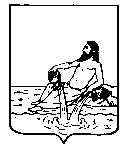 ВЕЛИКОУСТЮГСКАЯ ДУМАВЕЛИКОУСТЮГСКОГО МУНИЦИПАЛЬНОГО ОКРУГАР Е Ш Е Н И Е   от       31.05.2023          №     70                  ___________________________________________________________________________                   ______________________г. Великий УстюгОб исполнении бюджета сельского поселения Юдинское Великоустюгского муниципального района за 2022 годНа основании статьи 264.6 Бюджетного Кодекса Российской Федерации и в соответствии с решением Великоустюгской Думы Великоустюгского муниципального округа от 27.09.2022 года № 14 «О вопросах правопреемства органов местного самоуправления»,Великоустюгская Дума РЕШИЛА:1. Утвердить отчет об исполнении бюджета сельского поселения Юдинское Великоустюгского муниципального района за 2022 год по доходам в сумме 20 104,2 тыс. рублей, по расходам в сумме 20 742,8 тыс. рублей с дефицитом бюджета в сумме 638,6 тыс. рублей, со следующими показателями:1) доходов бюджета сельского поселения Юдинское по кодам классификации доходов бюджетов согласно приложению 1 к настоящему решению;2) расходов бюджета сельского поселения Юдинское по ведомственной структуре расходов согласно приложению 2 к настоящему решению;3) расходов бюджета сельского поселения Юдинское по разделам и подразделам классификации расходов бюджетов согласно приложению 3 к настоящему решению;4) источников финансирования дефицита бюджета сельского поселения Юдинское по кодам классификации источников финансирования дефицитов бюджетов согласно приложению 4 к настоящему решению.2. Настоящее решение вступает в силу после официального опубликования.Приложение № 1к решению Великоустюгской Думы от 31.05.2023 № 70«Об исполнении бюджета сельского поселения Юдинское Великоустюгского муниципального района за 2022 год»Приложение № 2к решению Великоустюгской Думы от 31.05.2023 № 70«Об исполнении бюджета сельского поселения Юдинское Великоустюгского муниципального района за 2022 год»(тыс. руб.)Приложение № 3к решению Великоустюгской Думы от 31.05.2023 № 70«Об исполнении бюджета сельского поселения Юдинское Великоустюгского муниципального района за 2022 год»Расходы бюджета сельского поселения Юдинское по разделам и подразделам классификации расходов бюджетов за 2022 год(тыс. руб.)Приложение № 4к решению Великоустюгской Думы от 31.05.2023 № 70«Об исполнении бюджета сельского поселения Юдинское Великоустюгского муниципального района за 2022 год»Председатель Великоустюгской Думы_______________С.А. КапустинГлава Великоустюгского муниципального округа Вологодской области _______________А.В. Кузьмин     Доходы бюджета сельского поселения Юдинское по кодам классификации доходов бюджетов за 2022 годДоходы бюджета сельского поселения Юдинское по кодам классификации доходов бюджетов за 2022 годДоходы бюджета сельского поселения Юдинское по кодам классификации доходов бюджетов за 2022 годДоходы бюджета сельского поселения Юдинское по кодам классификации доходов бюджетов за 2022 год(тыс. руб.)(тыс. руб.)(тыс. руб.)(тыс. руб.)Наименование показателя Код бюджетной классификации Код бюджетной классификации Кассовое исполнениеНаименование показателя администратор поступленийдоходы бюджета поселения Кассовое исполнениеДОХОДЫ, ВСЕГО20 104,2ФЕДЕРАЛЬНАЯ НАЛОГОВАЯ СЛУЖБА1823 816,4Налог на доходы физических лиц с доходов, источником которых является налоговый агент, за исключением доходов, в отношении которых исчисление и уплата налога осуществляются в соответствии со статьями 227, 227.1 и 228 Налогового кодекса Российской Федерации1821 01 02010 01 0000 1101 685,6Налог на доходы физических лиц с доходов, полученных физическими лицами в соответствии со статьей 228 Налогового кодекса Российской Федерации1821 01 02030 01 0000 11016,0Налог на имущество физических   лиц,взимаемый по ставкам, применяемым к объектам налогообложения, расположенным в границах сельских поселений1821 06 01030 10 0000 110530,3Земельный налог с организаций, обладающих земельным участком, расположенным в границах сельских поселений1821 06 06033 10 0000 110718,5Земельный налог с физических лиц, обладающих земельным участком, расположенным в границах сельских поселений1821 06 06043 10 0000 110866,0АДМИНИСТРАЦИЯ СЕЛЬСКОГО ПОСЕЛЕНИЯ ЮДИНСКОЕ93916 287,8Государственная пошлина за совершение нотариальных действий должностными лицами органов местного самоуправления, уполномоченными в соответствии с законодательными актами Российской Федерации на совершение нотариальных действий9391 08 04020 01 0000 1108,6Доходы от сдачи в аренду имущества, находящегося в оперативном управлении органов управления сельских поселений и созданных ими учреждений (за исключением имущества муниципальных бюджетных и автономных учреждений)9391 11 05035 10 0000 12048,0Прочие доходы от оказания платных услуг (работ) получателями средств бюджетов сельских поселений9391 13 01995 100000 13075,0Прочие доходы от компенсации затрат бюджетов сельских поселений9391 13 02995 100000 1300,1Дотации бюджетам сельских поселений на частичную компенсацию дополнительных расходов на повышение оплаты труда работников бюджетной сферы и иные цели9392 02 15009 10 0000 1501 357,5Дотации бюджетам сельских поселений на выравнивание бюджетной обеспеченности из бюджетов муниципальных районов9392 02 16001 10 0000 1502 627,5Прочие субсидии бюджетам сельских поселений9392 02 29999 10 0000 1503 319,8Субвенции бюджетам сельских поселений на осуществление первичного воинского учета органами местного самоуправления поселений, муниципальных и городских округов9392 02 35118 10 0000 150283,6Единая субвенция бюджетам сельских поселений из бюджета субъекта Российской Федерации9392 02 36900 10 0000 1502,0Межбюджетные трансферты, передаваемые бюджетам сельских поселений из бюджетов муниципальных районов на осуществление части полномочий по решению вопросов местного значения в соответствии с заключенными соглашениями9392 02 40014 10 0000 1507 002,9Прочие межбюджетные трансферты, передаваемые бюджетам сельских поселений9392 02 49999 10 0000 1501 399,3Поступления от денежных пожертвований, предоставляемых негосударственными организациями получателям средств бюджетов сельских поселений9392 04 05020 10 0000 15015,0Поступления от денежных пожертвований, предоставляемых физическими лицами получателям средств бюджетов сельских поселений9392 07 05020 10 0000 150148,5Расходы бюджета сельского поселения Юдинское по ведомственной структуре расходов за 2022 годРасходы бюджета сельского поселения Юдинское по ведомственной структуре расходов за 2022 годНаименование расходовГРБСРазделПодразделКЦСРКВРКассовое исполнениеАдминистрация сельского поселения ЮдинскоеАдминистрация сельского поселения ЮдинскоеАдминистрация сельского поселения ЮдинскоеАдминистрация сельского поселения ЮдинскоеАдминистрация сельского поселения ЮдинскоеАдминистрация сельского поселения ЮдинскоеАдминистрация сельского поселения ЮдинскоеОБЩЕГОСУДАРСТВЕННЫЕ ВОПРОСЫ93901004 743,6Функционирование высшего должностного лица субъекта Российской Федерации и муниципального образования93901021 044,2Непрограммные расходы939010290 0 00 000001 044,2Выполнение функций органами местного самоуправления939010290 0 02 000001 044,2Глава муниципального образования939010290 0 02 03000796,1Расходы на выплаты персоналу государственных (муниципальных) органов939010290 0 02 03000120796,1Дотация на реализацию расходных обязательств в части обеспечения оплаты труда939010290 0 02 70030248,1Расходы на выплаты персоналу государственных (муниципальных) органов939010290 0 02 70030120248,1Функционирование Правительства Российской Федерации, высших исполнительных органов государственной власти субъектов Российской Федерации, местных администраций93901043 653,4Непрограммные расходы939010490 0 00 000003 653,4Выполнение функций органами местного самоуправления939010490 0 02 000003 437,0Центральный аппарат939010490 0 02 040002 812,5Расходы на выплаты персоналу государственных (муниципальных) органов939010490 0 02 040001201 853,4Иные закупки товаров, работ и услуг для обеспечения государственных (муниципальных) нужд939010490 0 02 04000240870,2Уплата налогов, сборов и иных платежей939010490 0 02 0400085088,9Дотация на реализацию расходных обязательств в части обеспечения оплаты труда939010490 0 02 70030622,5Расходы на выплаты персоналу государственных (муниципальных) органов939010490 0 02 70030120622,5Осуществление отдельных государственных полномочий в сфере административных отношений939010490 0 02 723112,0Иные закупки товаров, работ и услуг для обеспечения государственных (муниципальных) нужд939010490 0 02 723112402,0Межбюджетные трансферты939010490 9 00 00000216,4Межбюджетные трансферты на выполнение полномочий городских (сельских) поселений939010490 9 02 00000216,4Осуществление полномочий по исполнению местных бюджетов поселений в части ведения бюджетного (бухгалтерского) учёта и составлению отчётности939010490 9 02 00003176,0Иные межбюджетные трансферты939010490 9 02 00003540176,0Осуществление полномочий по правовому обеспечению деятельности органов местного самоуправления939010490 9 02 0000434,4Иные межбюджетные трансферты939010490 9 02 0000454034,4Выполнение полномочий по определению поставщиков (подрядчиков, исполнителей)939010490 9 02 000086,0Иные межбюджетные трансферты939010490 9 02 000085406,0Обеспечение деятельности финансовых, налоговых и таможенных органов и органов финансового (финансово-бюджетного) надзора939010646,0Непрограммные расходы939010690 0 00 0000046,0Межбюджетные трансферты939010690 9 00 0000046,0Межбюджетные трансферты на выполнение полномочий городских (сельских) поселений939010690 9 02 0000046,0Осуществление полномочий по внутреннему муниципальному финансовому контролю939010690 9 02 0000123,0Иные межбюджетные трансферты939010690 9 02 0000154023,0Осуществление полномочий по внешнему муниципальному финансовому контролю939010690 9 02 0000223,0Иные межбюджетные трансферты939010690 9 02 0000254023,0НАЦИОНАЛЬНАЯ ОБОРОНА9390200283,6Мобилизационная и вневойсковая подготовка9390203283,6Непрограммные расходы939020390 0 00 00000283,6Выполнение функций органами местного самоуправления939020390 0 02 00000283,6Субвенции на осуществление первичного воинского учета на территориях, где отсутствуют военные комиссариаты939020390 0 02 51180283,6Расходы на выплаты персоналу государственных (муниципальных) органов939020390 0 02 51180120283,6НАЦИОНАЛЬНАЯ БЕЗОПАСНОСТЬ И ПРАВООХРАНИТЕЛЬНАЯ ДЕЯТЕЛЬНОСТЬ9390300104,9Защита населения и территории от чрезвычайных ситуаций природного и техногенного характера, пожарная безопасность9390310104,9Мероприятия в сфере национальной безопасности и правоохранительной деятельности939031034 0 00 00000104,9Мероприятия по обеспечению пожарной безопасности939031034 0 08 00000104,9Обеспечение пожарной безопасности в границах поселения939031034 0 08 00010104,9Иные закупки товаров, работ и услуг для обеспечения государственных (муниципальных) нужд939031034 0 08 00010240104,9НАЦИОНАЛЬНАЯ ЭКОНОМИКА93904006 887,3Сельское хозяйство и рыболовство9390405132,0Программы, мероприятия в области благоустройства939040560 0 00 00000132,0Мероприятия в области благоустройства939040560 2 00 00000132,0Прочие мероприятия по благоустройству поселений939040560 2 05 00000132,0Проведение мероприятий по предотвращению распространения сорного растения борщевик Сосновского939040560 2 05 S1400132,0Иные закупки товаров, работ и услуг для обеспечения государственных (муниципальных) нужд939040560 2 05 S1400240132,0Дорожное хозяйство (дорожные фонды)93904096 755,3Муниципальная программа «Развитие и совершенствование сети автомобильных дорог общего пользования местного значения Великоустюгского муниципального района и поселений на 2019-2023 годы»939040915 0 00 000006 755,3Межбюджетные трансферты939040915 9 00 000006 755,3Межбюджетные трансферты, передаваемые в бюджеты городских (сельских) поселений из районного бюджета939040915 9 01 000006 755,3Межбюджетные трансферты на выполнение полномочий по дорожной деятельности в отношении автомобильных дорог общего пользования местного значения939040915 9 01 000206 755,3Иные закупки товаров, работ и услуг для обеспечения государственных (муниципальных) нужд939040915 9 01 000202406 755,3ЖИЛИЩНО-КОММУНАЛЬНОЕ ХОЗЯЙСТВО93905006 283,0Коммунальное хозяйство9390502258,9Муниципальная программа «Модернизация системы коммунальной инфраструктуры на территории Великоустюгского муниципального района на 2018-2023 годы и на перспективу до 2027 года"939050224 0 00 00000247,6Межбюджетные трансферты939050224 9 00 00000247,6Межбюджетные трансферты, передаваемые в бюджеты городских (сельских) поселений из районного бюджета939050224 9 01 00000247,6Межбюджетные трансферты на финансовое обеспечение переданных полномочий по организации в границах поселений электро-, тепло-, газо-, и водоснабжения населения, водоотведения, снабжения населения топливом (в том числе мероприятия по ремонту систем коммунальной инфраструктуры)939050224 9 01 00010247,6Иные закупки товаров, работ и услуг для обеспечения государственных (муниципальных) нужд939050224 9 01 00010240247,6Поддержка жилищно-коммунального хозяйства939050235 0 00 0000011,3Мероприятия в области коммунального хозяйства939050235 0 03 0000011,3Мероприятия по капитальному ремонту, ремонту и содержанию объектов коммунальной инфраструктуры939050235 0 03 0001011,3Иные закупки товаров, работ и услуг для обеспечения государственных (муниципальных) нужд939050235 0 03 0001024011,3Благоустройство93905036 024,1Программы, мероприятия в области благоустройства939050360 0 00 000004 734,1Мероприятия в области благоустройства939050360 2 00 000004 734,1Уличное освещение939050360 2 01 000003 168,0Уличное освещение (ремонт и содержание)939050360 2 01 00010350,7Иные закупки товаров, работ и услуг для обеспечения государственных (муниципальных) нужд939050360 2 01 00010240350,7Организация уличного освещения за счёт субсидий областного бюджета939050360 2 01 S10902 817,3Иные закупки товаров, работ и услуг для обеспечения государственных (муниципальных) нужд939050360 2 01 S10902402 817,3Организация сбора и вывоза твердых коммунальных отходов939050360 2 02 00000204,0Мероприятия по сбору и вывозу твердых коммунальных отходов939050360 2 02 0001069,9Иные закупки товаров, работ и услуг для обеспечения государственных (муниципальных) нужд939050360 2 02 0001024069,9Мероприятия по организации сбора и вывоза твердых коммунальных отходов в рамках проекта «Народный бюджет» за счет средств областного бюджета939050360 2 02 S227093,9Иные закупки товаров, работ и услуг для обеспечения государственных (муниципальных) нужд939050360 2 02 S227024093,9Мероприятия в рамках проекта «Народный бюджет» за счет средств местного бюджета939050360 2 02 S227133,5Иные закупки товаров, работ и услуг для обеспечения государственных (муниципальных) нужд939050360 2 02 S227124033,5Мероприятия в рамках проекта «Народный бюджет» за счет средств пожертвований939050360 2 02 S22726,7Иные закупки товаров, работ и услуг для обеспечения государственных (муниципальных) нужд939050360 2 02 S22722406,7Организация и содержание мест захоронения939050360 2 04 0000077,7Содержание мест захоронения в границах поселения939050360 2 04 0001077,7Иные закупки товаров, работ и услуг для обеспечения государственных (муниципальных) нужд939050360 2 04 0001024077,7Прочие мероприятия по благоустройству поселений939050360 2 05 000001 284,4Проведение мероприятий в рамках благоустройства поселения939050360 2 05 00010106,2Иные закупки товаров, работ и услуг для обеспечения государственных (муниципальных) нужд939050360 2 05 00010240106,2Мероприятия в рамках проекта «Народный бюджет» за счет средств областного бюджета939050360 2 05 S2270824,7Иные закупки товаров, работ и услуг для обеспечения государственных (муниципальных) нужд939050360 2 05 S2270240824,7Мероприятия в рамках проекта «Народный бюджет» за счет средств местного бюджета939050360 2 05 S2271244,1Иные закупки товаров, работ и услуг для обеспечения государственных (муниципальных) нужд939050360 2 05 S2271240244,1Мероприятия в рамках проекта «Народный бюджет» за счет средств пожертвований939050360 2 05 S2272109,4Иные закупки товаров, работ и услуг для обеспечения государственных (муниципальных) нужд939050360 2 05 S2272240109,4Непрограммные расходы939050390 0 00 000001 290,0Межбюджетные трансферты939050390 9 00 000001 290,0Межбюджетные трансферты, передаваемые в бюджеты городских (сельских) поселений из районного бюджета939050390 9 01 000001 290,0Межбюджетные трансферты на мероприятия в области благоустройства939050390 9 01 000031 290,0Иные закупки товаров, работ и услуг для обеспечения государственных (муниципальных) нужд939050390 9 01 000032401 290,0КУЛЬТУРА, КИНЕМАТОГРАФИЯ93908001 934,8Культура93908011 934,8Муниципальная программа "Развитие малого и среднего предпринимательства в Великоустюгском муниципальном районе на 2022-2026 годы"939080119 0 00 0000026,0Межбюджетные трансферты939080119 9 00 0000026,0Межбюджетные трансферты, передаваемые в бюджеты городских (сельских) поселений из районного бюджета939080119 9 01 0000026,0Иные межбюджетные трансферты бюджетам поселений на поощрение победителей (участников) конкурсов, проводимых в рамках Прокопиевской ярмарки и Русских Ганзейских дней939080119 9 01 0002026,0Субсидии бюджетным учреждениям939080119 9 01 0002061026,0Мероприятия в сфере культуры и кинематографии, содержание учреждений культуры939080144 0 00 000001 908,8Дотация на реализацию расходных обязательств в части обеспечения оплаты труда939080144 0 00 70030486,9Субсидии бюджетным учреждениям939080144 0 00 70030610486,9Обеспечение деятельности подведомственных учреждений939080144 0 00 990001 195,0Субсидии бюджетным учреждениям939080144 0 00 990006101 195,0Мероприятия в сфере культуры и кинематографии, содержание учреждений культуры в рамках проекта «Народный бюджет» за счет средств областного бюджета939080144 0 00 S2270158,8Субсидии бюджетным учреждениям939080144 0 00 S2270610158,8Мероприятия в сфере культуры и кинематографии, содержание учреждений культуры в рамках проекта «Народный бюджет» за счет средств местного бюджета939080144 0 00 S227142,1Субсидии бюджетным учреждениям939080144 0 00 S227161042,1Мероприятия в сфере культуры и кинематографии, содержание учреждений культуры в рамках проекта «Народный бюджет» за счет средств пожертвований939080144 0 00 S227226,0Субсидии бюджетным учреждениям939080144 0 00 S227261026,0СОЦИАЛЬНАЯ ПОЛИТИКА9391000444,2Пенсионное обеспечение9391001434,6Муниципальная программа "Совершенствование муниципального управления и основные направления кадровой политики в Великоустюгском муниципальном районе в 2021-2025 годах"939100111 0 00 0000083,3Межбюджетные трансферты939100111 9 00 0000083,3Межбюджетные трансферты, передаваемые в бюджеты городских (сельских) поселений из районного бюджета939100111 9 01 0000083,3Иные межбюджетные трансферты на обеспечение минимальных социальных гарантий939100111 9 01 0000283,3Публичные нормативные социальные выплаты гражданам939100111 9 01 0000231083,3Мероприятия в сфере социальной политики939100150 0 00 00000351,3Дополнительное пенсионное обеспечение939100150 1 00 00000351,3Выплаты дополнительного ежемесячного обеспечения к пенсиям государственных муниципальных служащих939100150 1 00 01910351,3Публичные нормативные социальные выплаты гражданам939100150 1 00 01910310351,3Социальное обеспечение населения939100350 0 00 000009,6Мероприятия в сфере социальной политики939100350 2 00 000009,6Мероприятия в области социального обеспечения населения939100350 2 00 489809,6Обеспечение денежной компенсации (на оплату жилья, отопления, освещения) работникам муниципальных учреждений, проживающих и работающих в сельской местности939100350 2 00 489809,6Социальные выплаты гражданам, кроме публичных нормативных социальных выплат939100350 2 00 489803209,6ФИЗИЧЕСКАЯ КУЛЬТУРА И СПОРТ939110061,4Массовый спорт939110261,4Мероприятия в сфере физической культуры и спорта, содержание учреждений939110248 0 00 0000061,4Мероприятия в области здравоохранения, спорта и физической культуры, туризма939110248 0 00 8500061,4Иные закупки товаров, работ и услуг для обеспечения государственных (муниципальных) нужд939110248 0 00 8500024061,4Всего расходов20 742,8Наименование показателяРазделПодраз-делКассовое исполнениеОбщегосударственные вопросы01004 743,6Функционирование высшего должностного лица субъекта Российской Федерации и муниципального образования01021 044,2Функционирование Правительства Российской Федерации, высших исполнительных органов государственной власти субъектов Российской Федерации, местных администраций01043 653,4Обеспечение деятельности финансовых, налоговых и таможенных органов и органов финансового (финансово-бюджетного) надзора010646,0Национальная оборона0200283,6Мобилизационная и вневойсковая подготовка0203283,6Национальная безопасность и правоохранительная деятельность0300104,9Защита населения и территории от чрезвычайных ситуаций природного и техногенного характера, пожарная безопасность0310104,9Национальная экономика04006 887,3Сельское хозяйство и рыболовство0405132,0Дорожное хозяйство (дорожные фонды)04096 755,3Жилищно-коммунальное хозяйство05006 283,0Коммунальное хозяйство0502258,9Благоустройство05036 024,1Культура, кинематография08001 934,8Культура08011 934,8Социальная политика1000444,2Пенсионное обеспечение1001434,6Социальное обеспечение населения10039,6Физическая культура и спорт110061,4Массовый спорт110261,4Всего расходов20 742,8Источники финансирования дефицита бюджета сельского поселения Юдинское по кодам классификации источников финансированиядефицитов бюджетов за 2022 годИсточники финансирования дефицита бюджета сельского поселения Юдинское по кодам классификации источников финансированиядефицитов бюджетов за 2022 годИсточники финансирования дефицита бюджета сельского поселения Юдинское по кодам классификации источников финансированиядефицитов бюджетов за 2022 годИсточники финансирования дефицита бюджета сельского поселения Юдинское по кодам классификации источников финансированиядефицитов бюджетов за 2022 годИсточники финансирования дефицита бюджета сельского поселения Юдинское по кодам классификации источников финансированиядефицитов бюджетов за 2022 год(тыс. руб.)(тыс. руб.)(тыс. руб.)Наименование показателя Код бюджетной классификации Код бюджетной классификации Код бюджетной классификации Кассовое      исполнениеНаименование показателя Админи-стратор источника финанси-рования дефицитаАдмини-стратор источника финанси-рования дефицитаисточника финансирования дефицитаКассовое      исполнениеАДМИНИСТРАЦИЯ СЕЛЬСКОГО ПОСЕЛЕНИЯ ЮДИНСКОЕ 939939638,6Источники внутреннего финансирования дефицитов бюджетов93993901 00 00 00 00 0000 000638,6Изменение остатков средств на счетах по учету средств бюджетов93993901 05 00 00 00 0000 000638,6Увеличение остатков средств бюджетов93993901 05 00 00 00 0000 500-20 323,5Увеличение прочих остатков средств бюджетов93993901 05 02 00 00 0000 500-20 323,5Увеличение прочих остатков денежных средств бюджетов93993901 05 02 01 00 0000 510-20 323,5Увеличение прочих остатков денежных средств бюджетов сельских поселений93993901 05 02 01 10 0000 510-20 323,5Уменьшение остатков средств бюджетов93993901 05 00 00 00 0000 60020 962,1Уменьшение прочих остатков средств бюджетов93993901 05 02 00 00 0000 60020 962,1Уменьшение прочих остатков денежных средств бюджетов93993901 05 02 01 00 0000 61020 962,1Уменьшение прочих остатков денежных средств бюджетов сельских поселений93993901 05 02 01 10 0000 61020 962,1